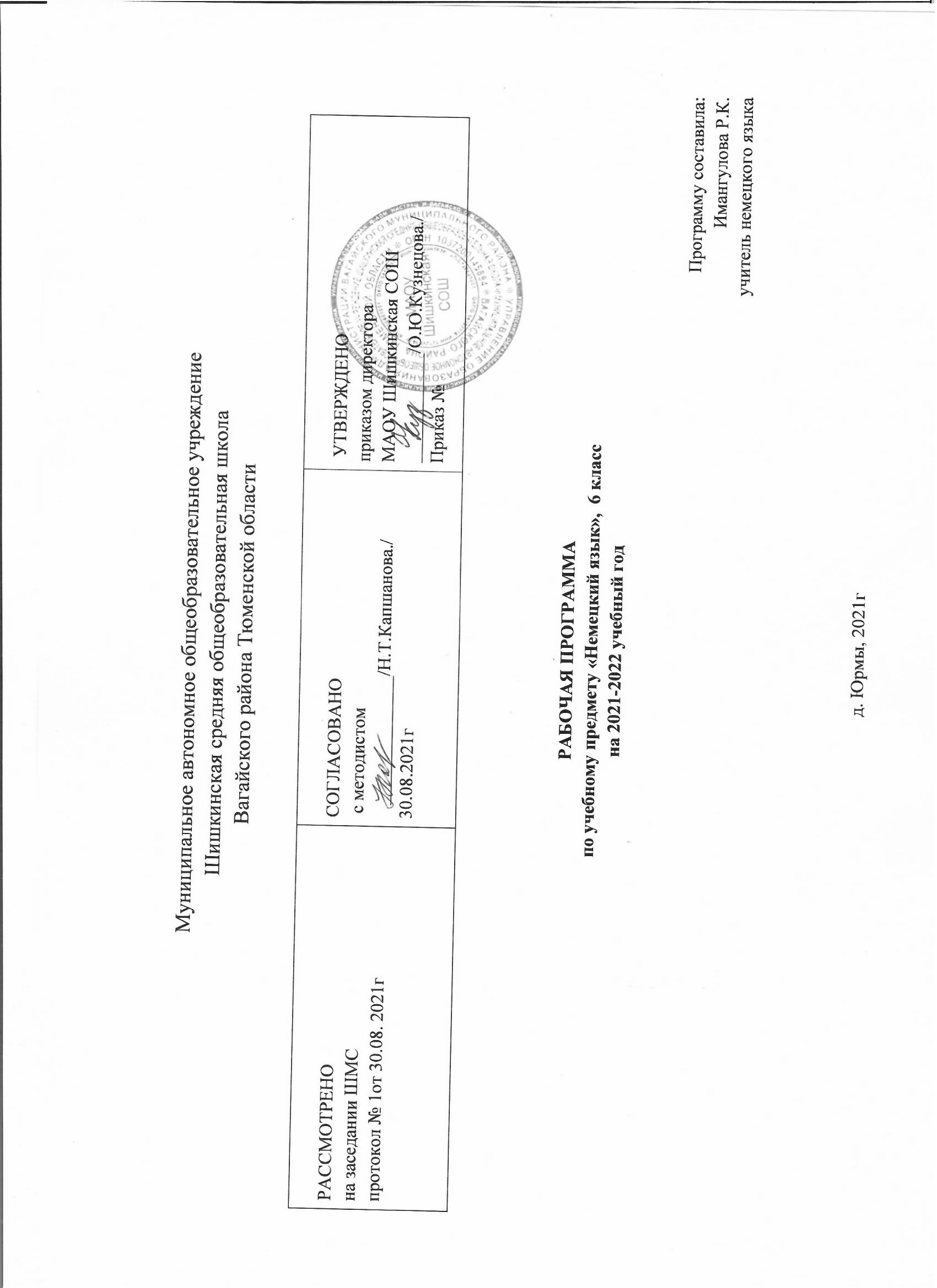 ПЛАНИРУЕМЫЕ РЕЗУЛЬТАТЫ ОСВОЕНИЯ УЧЕБНОГО ПРЕДМЕТА, КУРСА    Планируемые  предметные результаты призваны отразить процесс совершенствования и систематизации ранее приобретѐнных коммуникативных умений для достижения более высокого уровня владения коммуникативной и межкультурной компетенциями. В частности: В коммуникативной сфере: - Речевая компетенция в четырѐх видах речевой деятельности: говорении: • в условиях диалогического общения в стандартных речевых ситуациях начинать, поддерживать, вести, заканчивать различные виды диалогов, соблюдать нормы речевого этикета, при необходимости переспрашивать, уточнять, расспрашивать партнѐра по общению и отвечать на его вопросы, выражать согласие/отказ, высказывать своѐ мнение, просьбу, используя эмоционально-оценочные суждения; • строить монологические высказывания, рассказывая о себе, своей семье, школе, своих интересах и планах на будущее, сообщая краткие сведения о себе, своѐм городе/селе, о своей стране и стране изучаемого языка, описывая события/явления, передавая основную мысль прочитанного или прослушанного, выражая своѐ отношение к прочитанному/услышанному, давая краткую характеристику персонажей; аудировании: • воспринимать на слух и полностью понимать речь учителя и одноклассников; • воспринимать на слух несложные аутентичные аудио- и видеотексты и, опираясь на языковую догадку и контекст, понимать основное содержание (сообщение, рассказ, интервью) и выделять необходимую/нужную/значимую информацию (прагматические аудио- и видеотексты);  чтении: • читать аутентичные тексты разных жанров и стилей, используя различные стратегии извлечения информации     (с пониманием основного содержания, с полным и точным пониманием, с выборочным пониманием значимой/нужной/необходимой информации); • использовать различные приѐмы смысловой переработки текста (языковая догадка, контекстуальная догадка, выборочный перевод), а также справочные материалы; • творчески перерабатывать содержание прочитанного, оценивать его и выражать своѐ мнение к прочитанному; письме: • заполнять анкеты и формуляры; • писать поздравления, личные письма с опорой на образец с употреблением формул речевого этикета, принятых в немецкоязычных странах; • составлять план, тезисы устного или письменного сообщения, кратко излагать результаты проектной деятельности. -  Языковая компетенция (владение языковыми средствами общения): • применение правил написания слов, усвоенных в основной школе; • адекватное произношение и различение на слух всех звуков немецкого языка, соблюдение правильного ударения в словах и фразах; • соблюдение ритмико-интонационных особенностей предложений различных коммуникативных типов (утвердительное, вопросительное, отрицательное, побудительное); правильное членение предложений на смысловые группы; • распознавание и употребление в речи основных значений изученных лексических единиц; • знание основных способов словообразования (аффиксация, словосложение, конверсия); • понимание и использование явлений многозначности слов немецкого языка, синонимии, антонимии и лексической сочетаемости; • распознавание и использование в речи основных морфологических форм и синтаксических конструкций немецкого языка, знание признаков изученных грамматических явлений; • знание основных различий систем немецкого и русского/родного языков. -  Социокультурная компетенция: • знания о национально-культурных особенностях различных регионов России и немецкоязычных стран, полученные на уроках немецкого языка, в процессе изучения других предметов, а также в процессе поиска дополнительной информации, в том числе и в Интернете; • знание наиболее употребительной фоновой лексики, реалий немецкоязычных стран, некоторых образцов фольклора; • распознавание и употребление в устной и письменной речи основных норм речевого этикета, принятых в немецкоязычных странах; • знакомство с образцами художественной, публицистической и научно-популярной литературы; • представление об особенностях образа жизни, быта, культуры немецкоязычных стран, о сходстве и различиях в традициях своей страны и страны изучаемого языка; • понимание роли владения немецким языком в современном мире. -  Компенсаторная компетенция:  умение выходить из трудного положения в условиях дефицита языковых средств при получении и приѐме информации за счѐт использования языковой и контекстуальной догадки, игнорирования языковых трудностей, переспроса, словарных замен, жестов, мимики. В  познавательной сфере планируемые результаты связаны с развитием у учащихся следующих умений: • сравнивать языковые явления родного и немецкого языков на разных уровнях: грамматические явления, слова, словосочетания, предложения; • использовать разные стратегии чтения/аудирования в зависимости от ситуации и коммуникативной задачи; • действовать по образцу/аналогии при выполнении упражнений и в процессе порождения собственных высказываний в пределах предметного содержания обучения немецкому языку в основной школе; • осуществлять индивидуальную, групповую, исследовательскую и проектную работу; • пользоваться справочным материалом и словарями, разными источниками информации, в том числе интернет-ресурсами; • пользоваться способами и приѐмами самостоятельного изучения немецкого языка. В  ценностно-ориентационной сфере: • представление о немецком языке как средстве выражения чувств, эмоций; • достижение взаимопонимания в процессе устного и письменного общения в ситуациях межкультурного общения, установление и поддержание контактов в доступных пределах; • осознание роли и места родного и немецкого языков как средств общения, познания и самореализации в поликультурном и многоязычном мире; • приобщение к ценностям мировой культуры в различных формах реального и виртуального общения. В  эстетической сфере: • знание элементарных выражений чувств и эмоций на немецком языке и умение их использовать; • знание некоторых образцов художественного творчества на немецком языке; • осознание (понимание) прекрасного в процессе обсуждения/восприятия современных тенденций в литературе и искусстве. В  трудовой сфере: • умение рационально планировать свой учебный труд; • умение работать в соответствии с намеченным планом. В физической сфере: • стремление вести здоровый образ жизни. Виды речевой деятельности/Коммуникативные умения Аудирование Дальнейшее развитие и совершенствование восприятия и понимания на слух аутентичных текстов с разной глубиной проникновения в их содержание (с пониманием основного содержания, с выборочным пониманием и полным пониманием воспринимаемого на слух текста) в зависимости от коммуникативной задачи и функционального типа текста. Жанры текстов: прагматические, публицистические, научно-популярные, художественные. Коммуникативные типы текстов: сообщение, рассказ, интервью, личное письмо, стихотворения, песни. Содержание текстов должно соответствовать возрастным особенностям и интересам учащихся и иметь образовательную и воспитательную ценность. На данной ступени (в 7–9 классах) при прослушивании текстов используется письменная речь для фиксации значимой информации. Аудирование с пониманием основного содержания текста осуществляется на аутентичных текстах, содержащих наряду с изученным также некоторое количество незнакомого материала. Больший удельный вес занимают тексты, отражающие особенности быта, жизни и в целом культуры страны изучаемого языка. Время звучания текстов для аудирования до 2 минут.  Аудирование с выборочным пониманием нужной или интересующей информации предполагает умение выделить необходимую или интересующую информацию в одном или нескольких коротких текстах прагматического характера, опуская избыточную информацию. Время звучания текстов для аудирования до 1,5 минуты. Аудирование с полным пониманием содержания осуществляется на несложных аутентичных (публицистических, научно-популярных, художественных) текстах, включающих некоторое количество незнакомых слов, понимание которых осуществляется с опорой на языковую догадку, данные к тексту сноски, с использованием, в случае необходимости, двуязычного словаря. Время звучания текстов для аудирования до 1 минуты. Говорение Диалогическая речь Умение вести диалоги этикетного характера, диалог-расспрос, диалог – побуждение к действию, диалог – обмен мнениями и комбинированные диалоги. Осуществляется дальнейшее совершенствование диалогической речи при более вариативном содержании и более разнообразном языковом оформлении. Объѐм диалога от 3 реплик (5–7 класс) до 4–5 реплик (8–9 класс) со стороны каждого учащегося. Монологическая речь Дальнейшее развитие и совершенствование связных высказываний учащихся с использованием основных коммуникативных типов речи: описание, сообщение, рассказ (включающий эмоционально-оценочное суждение), рассуждение (характеристика) с опорой и без опоры на прочитанный или услышанный текст или заданную коммуникативную ситуацию. Объѐм монологического высказывания от 8–10 фраз (5–7 класс) до 10–12 фраз (8–9 класс). Чтение Умение читать и понимать аутентичные тексты с различной глубиной и точностью проникновения в их содержание (в зависимости от вида чтения): с пониманием основного содержания (ознакомительное чтение); с полным пониманием содержания (изучающее чтение); с выборочным пониманием нужной или интересующей информации (просмотровое/поисковое чтение). Жанры текстов: научно-популярные, публицистические, художественные, прагматические. Типы текстов: статья, интервью, рассказ, стихотворение, песня, объявление, рецепт, меню, проспект, реклама. Содержание текстов должно соответствовать возрастным особенностям и интересам учащихся, иметь образовательную и воспитательную ценность, воздействовать на эмоциональную сферу учащихся. Независимо от вида чтения возможно использование двуязычного словаря. Чтение с пониманием основного содержания осуществляется на несложных аутентичных текстах и предполагает выделение предметного содержания, включающего основные факты, отражающие, например, особенности быта, жизни, культуры стран изучаемого языка и содержащие как изученный материал, так и некоторое количество незнакомых слов. Объѐм текстов для чтения – 400–500 слов. Чтение с выборочным пониманием нужной или интересующей информации предполагает умение просмотреть текст или несколько коротких текстов и выбрать информацию, которая необходима или представляет интерес для учащихся. Объѐм текста для чтения – до 350 слов. Чтение с полным пониманием текста осуществляется на несложных  аутентичных текстах, ориентированных на выделенное предметное содержание и построенных в основном на изученном языковом материале. Объѐм текста для чтения – до 250 слов. Письменная речь Дальнейшее развитие и совершенствование письменной речи, а именно умений: - писать  короткие поздравления с днѐм рождения и другими    праздниками, выражать пожелания (объѐмом 30–40 слов, включая адрес); - заполнять формуляры, бланки (указывать имя, фамилию, пол, гражданство, адрес); - писать личное письмо с опорой и без опоры на образец (расспрашивать адресата о его жизни, делах, сообщать то же самое о себе, выражать благодарность, давать совет, просить о чѐм-либо). Объѐм личного письма – 100 слов, включая адрес; - писать краткие сочинения (письменные высказывания с элементами описания, повествования, рассуждения) с опорой на наглядность и без нее. Объѐм: 140–160 слов. Компенсаторные умения Совершенствуются умения: - переспрашивать, просить повторить, уточняя значение незнакомых слов; - использовать в качестве опоры при порождении собственных высказываний ключевые слова, план к тексту, тематический словарь и т. д.; - прогнозировать содержание текста на основе заголовка, предварительно поставленных вопросов; - догадываться о значении незнакомых слов по контексту; - догадываться о значении незнакомых слов по используемым собеседником жестам и мимике; - использовать синонимы, антонимы, описания понятия при дефиците языковых средств. Общеучебные умения и универсальные способы деятельности Формируются и совершенствуются умения: - работать с информацией: сокращение, расширение устной и письменной информации, создание второго текста по аналогии, заполнение таблиц; - работать с прослушанным и письменным текстом: извлечение основной информации, извлечение запрашиваемой или нужной информации, извлечение полной и точной информации; - работать с источниками: литературой, со справочными материалами, словарями, интернет-ресурсами на иностранном языке;  - учебно-исследовательская работа, выполнение проектной деятельности: выбор темы исследования, составление плана работы, знакомство с исследовательскими методами (наблюдение, анкетирование, интервьюирование), анализ полученных данных и их интерпретация, разработка краткосрочного проекта и его устная презентация с аргументацией, ответы на вопросы по проекту; - самостоятельная работа учащихся, связанная со способами рациональной организации своего труда в классе и дома и способствующая самостоятельному изучению иностранного языка и культуры стран изучаемого языка. Специальные учебные умения Формируются и совершенствуются умения:  - находить ключевые слова и социокультурные реалии при работе с текстом; - семантизировать слова на основе языковой догадки; - осуществлять словообразовательный анализ слов; - выборочно использовать перевод; - пользоваться двуязычными словарями; - участвовать в проектной деятельности межпредметного характера. Языковые средства Графика, каллиграфия, орфография Правила чтения и написания новых слов, отобранных для данного этапа обучения, и навыки их применения в рамках изучаемого лексико-грамматического материала. Фонетическая сторона речи Различение на слух всех звуков немецкого языка и адекватное их произношение, соблюдение правильного ударения в словах и фразах. Членение предложений на смысловые группы. Соблюдение правильной интонации в различных типах предложений. Дальнейшее совершенствование слухопроизносительных навыков, в том числе и применительно к новому языковому материалу. Лексическая сторона речи Лексические единицы, обслуживающие новые темы, проблемы и ситуации общения в пределах тематики основной школы, в объѐме 900 единиц (включая 500 усвоенных в начальной школе). Лексические единицы включают устойчивые словосочетания, оценочную лексику, реплики-клише речевого этикета.  Основные способы словообразования:  а) аффиксация: существительныхссуффиксами -ung (die Lösung, die Vereinigung);  -keit (die Feindlichkeit); -heit (die Einheit); -schaft (die Gesellschaft); -um (das Datum); -or (der Doktor); -ik (die Matematik); -e (die Liebe), -ler (der Wissenschaftler); -ie (die Biologie); прилагательныхссуффиксами -ig (wichtig); -lich (glücklich); -isch (typisch); -los (arbeitslos); -sam (langsam); -bar (wunderbar); существительных и прилагательных с префиксом un- (das Unglück, unglücklich);  существительныхиглаголовспрефиксами: vor- (der Vorort, vorbereiten); mit- (die Mitantwortung, mitspielen); глаголов с отделяемыми и неотделяемыми приставками и другими словами в функции приставок типа erzählen, wegwerfen; б) словосложение: существительное + существительное (das Arbeitszimmer);  прилагательное + прилагательное (dunkelblau, hellblond);  прилагательное + существительное (dieFremdsprache);  глагол + существительное (dieSchwimmhalle); в) конверсия (переход одной части речи в другую):  существительные от прилагательных (das Blau, der/dieAlte); существительные от глаголов (das Lernen, das Lesen);  г) интернациональные слова (der Globus, der Computer). Грамматическая сторона речи Дальнейшее   расширение   объѐма   значений   грамматических средств, изученных ранее, и знакомство с новыми грамматическими явлениями.  Нераспространѐнные и распространѐнные предложения.  Безличные предложения (Es ist warm. Es ist Sommer.) Предложения с глаголами legen, stellen, hängen, требующие после себя дополнения в Akkusativ и обстоятельство места при ответе на вопрос Wohin? (Ich hänge das Bild an die Wand.) Предложения с глаголами beginnen, raten, vorhaben и др., требующие после себя Infinitiv с zu. (Wir haben vor, aufs Land zu fahren.) Побудительные предложения типа: Lesen wir! Wollen wir lesen! Все типы вопросительных предложений. Предложения с неопределѐнно-личным местоимением man. (Man schmückt die Stadt vor Weihnachten.) Предложения с инфинитивной группой um ... zu. (Er lernt Deutsch, um deutsche Bücher zu lesen.) Сложносочинѐнные предложения с союзами denn, darum, deshalb. (Ihm gefällt das Dorfleben, denn er kann hier viel Zeit in der frischen Luft verbringen.) Сложноподчинѐнные предложения с союзами dass, ob и др. (Er sagt, dass er gut in Mathe ist.) Сложноподчинѐнные предложения причины с союзами weil, da. (Er hat heute keine Zeit, weil er viele Hausaufgaben machen muss.) Сложноподчинѐнные предложения с условным союзом wenn. (Wenn du Lust hast, komm zu mir zu Besuch.)  Сложноподчинѐнные предложения с придаточными времени с союзами wenn, als, nach. (Ich freue mich immer, wenn du mich besuchst. Als die Eltern von der Arbeit nach Hause kamen, erzählte ich ihnen über meinen Schultag. Nachdem wir mit dem Abendbrot fertig waren, sahen wir fern.) Сложноподчинѐнные предложения с придаточными определительными (c относительными местоимениями die, deren, dessen. (Schüler, die sich für moderne Berufe interessieren, suchen nach Informationen im Internet.)  Сложноподчинѐнные предложения с придаточными цели с союзом damit. (Der Lehrer zeigte uns einen Videofilm über Deutschland, damit wir mehr über das Land erfahren.)  Распознавание структуры предложения по формальным признакам: по наличию инфинитивных оборотов: um ... zu + Infinitiv, statt ... zu + Infinitiv, ohne ... zu + Infinitiv. Слабые и сильные глаголы со вспомогательным глаголом haben в Perfekt. Сильные глаголы со вспомогательным глаголом sein в Perfekt (kommen, fahren, gehen). Präteritum слабых и сильных глаголов, а также вспомогательных и модальных глаголов. Глаголы с отделяемыми и неотделяемыми приставками в Präsens, Perfekt, Pretäritum, Futur (ánfangen, beschréiben). Все временные формы в Passiv (Perfekt, Plusquamperfekt, Futur). Местоименныенаречия (worüber, darüber, womit, damit). Возвратныеглаголывосновныхвременныхформах Präsens, Perfekt, Pretäritum (sich anziehen, sich waschen).    Распознавание и употребление в речи определѐнного, неопределѐнного и нулевого артикля, склонения существительных нарицательных; склонения прилагательных и наречий; предлогов, имеющих двойное управление, предлогов, требующих Dativ, предлогов, требующих Akkusativ. Местоимения: личные, притяжательные, неопределѐнные (jemand, niemand). Омонимичные явления: предлоги и союзы (zu, als, wenn). Plusquamperfekt и употребление его в речи при согласовании времѐн. Количественные числительные свыше 100 и порядковые числительные свыше 30. Социокультурные знания и умения Учащиеся совершенствуют свои умения осуществлять межличностное и межкультурное общение, используя знания о национально-культурных особенностях своей страны и страны/стран изучаемого языка, полученные на уроках иностранного языка и в процессе изучения других предметов (знания межпредметного характера). Они овладевают знаниями:  • о значении немецкого языка в современном мире; • о наиболее употребительной тематической фоновой лексике и реалиях при изучении учебных тем (традиции в питании, проведении выходных дней, основные национальные праздники, этикетные особенности (посещение гостей), сферы обслуживания); • о социокультурном портрете стран, говорящих на изучаемом языке, и культурном наследии этих стран; • о различиях в речевом этикете в ситуациях формального и неформального общения в рамках изучаемых предметов речи. Предусматривается также овладение умениями: • адекватного речевого и неречевого поведения в распространенных ситуациях бытовой, учебно-трудовой, социокультурной/межкультурной сфер общения; • представления родной страны и культуры на иностранном языке; • оказания помощи зарубежным гостям в нашей стране в ситуациях повседневного общения.СОДЕРЖАНИЕ ТЕМ УЧЕБНОГО ПРЕДМЕТА КУРСА.СОДЕРЖАНИЕ КУРСАНемецкий язык 6 класс.Раздел 1. Здравствуй, школа! (небольшой курс повторения) (4ч.)Поговорим о Германии. Типичный немецкий город. Диалоги на улице. Каникулызакончились.	Лексическийматериал:der Schritt, weiter, vielNeues und Interessantes, erfahren, der Schriftsteller, Esgibt…, die Überschift, die Begegnung, die Sage.Грамматический материал: Повторение речевых образцов: Wo? + Dativ, Wohin? + Akkusativ.Раздел 2. Начало учебного года. ( 12 ч.)	Начало учебного года в Германии и других странах. Сказка о гномах. Воспоминания о каникулах. Первый учебный день. Диалоги по дороге в школу. Школа зверей.Лексическийматериал:derSchulanfang, dasSchuljahr, dasSchulfach, dieHausaufgabe, dasWiedersehenmit …, dieStunde, dieNote, sichfreuenauf / über, Worüber? – darüber, Woraui? – daraui, sich ärgern über, dieGesundheit, derErfolg, zuEndesein, derABC – Schütze, dieZuckertüte, stellen, legen, hängen.Грамматический материал: Повторение Perfekt слабых глаголов со вспомогательным глаголом  haben.Речевойобразецсглаголамиlegen, stellen,hängen – Was? – Wohin?Раздел 3. На улице листопад. (11 ч.)	Осень. Изменчивая осенняя погода. Осень – время уборки урожая. Запасы на зиму делают не только люди, но и животные. Сказка « Маленькая колдунья». Вспоминаем о лете. Лексический материал:dieSonnescheinthell, derBlätterfall, derWind, wehen, derBauer, dieErnteeinbringen, reich, reif, wegfliegen, derRabe, derSpatz, denkenan, andenSommerzurückdenken, dasObst, derApfel, dieBirne, diePflaume, dieWeintraube, derPfirsich, dieMelone = dieZuckermelone, dieWassermelone, dasGemüse,dieGurke, dieTomate, derKohl, dieMohrrübe, dieKartoffel, dieZwiebel.Грамматический материал: Perfekt слабых глаголов.Perfekt сильных глаголов.Спряжение глагола sein в Präteritum.Контрольные работы:№ 1 «Осень»Раздел 4. Немецкие школы, какие они? (21 ч.)	Здание немецкой школы: что в нем? Разные школы, разные мнения. О какой школе мечтают немецкие дети? Диалогиошколе. Работанадпроектами.Лексическийматериал:dasSchulgebäude, dieEingangschall, dieGarderobe, derSpiegel, derStundenplan, derBüroraum=dasSekretariat, derPausenraum, derKlassenraum, Schüler, derUnterstufe/ derOberstufe, dasLehrerzimmer, dieAula, dieSporthalle, dieWerkstatt, derRäderstand, derParkplatz, dieStehtafel, dieWandtafel, dieSchilbank, dieWandzeitung, dasTonbandgerät, derPlattenspieler, einstöckig, vielstöckig, extra, einextraRaum, dieTreppehinaufgehen, dieTreppehinuntergehen.Грамматический материал: Спряжение возвратных глаголов.Perfektглаголов с отделяемыми и неотделяемыми приставками.Образование Genitiv.Контрольные работы:№ 2 «Школа»Раздел 5. Что делают наши немецкие друзья в школе? (17 ч.)	Школьные предметы. Расписание уроков в немецкой школе. Время. Система отметок в немецкой школе. Сочинение стихов. Комиксы. Сказка «Три бабочки».Лексический материал:dieUhr, derWecker, denWeckerstellen, sichverspäten, keineZeitverlieren, Wiespatistes? Esist … Uhr, Um wievielUhr? – Um …, dauern, Wielangedauert …, von ... bis, die Stunde, die Muttersprache, Mathematik, Englisch, Geschichte, Erdkunde, Geographie, Biologie, Chemie, Physik, Musik, das Werken / die Handarbeit, Kunst, Religion, halb, einehalbeStunde, die Minute, 5 Minutenvor / nach, das Viertel, Viertelvor / nach, Wievielmal? – einmal, zweimal, täglich, einmalwöchentlich, montags, dienstags, das Regal, denn, vergessen, dürfen.Грамматический материал: Предлоги с  Dativ и  Akkusativ(систематизация).Глагол dürfen.Präteritumслабых и сильных глаголов.Три основные формы глаголов.Раздел 6. Свободное время – досуг и увлечение. (13 ч.)	Распорядок дня. Как правильно планировать время. Проблема свободного времени. Хобби. Описание внешности. Домашнеечтение.Лексическийматериал:DieSonnegehtauf.MorgenstundehatGoldimMunde, derVormittag, derNachmittag, zuBettgehen, aufstehen, sichwaschen, sichduschen, dieZähneputzen, sichabtrocknen, sichkämmen, sichanziehen, frühstücken, dasFrühstück, inEile, dasBettmachen, dasGeschirrabwaschen, dasZimmerlüften, Morgengymnastik, machen, sichlangweilen, alleHändevollzutunhaben, dasUFO, regelmäβig, rechtzeitig, etwasschaffen, stricken, nähen, gehörenzu, Angsthabenvor, dasGesicht, derKörper, derArm, dasBein, dieHand, derFuβ, derHals, derKopf, dasHaar, dasAuge, dieNase, derMund, dasOhr.Грамматический материал: Возвратные глаголы.Склонение имен существительных.Повторение Perfekt, Präteritum, Präsens.Предлоги с Dativ(систематизация)Контрольные работы:№3 «Свободное время»Раздел 7. Поездка с классом в Германию. Как это здорово! (12 ч.)	Поездка  классом -  что это такое? Советы тем, кто собирается путешествовать. Эльке со своим классом побывала в Берлине, Дирк и его друзья во Франкфурте – на –Майне. Герои сказки братьев Гримм рассказывают о Бремене.   А что интересного можно увидеть в Гамбурге?                                                                                Как ориентироваться в незнакомом городе.                                                         Питание во время поездок и в повседневной жизни.Лексическийматериал:sichbefinden, dasSchiff, derDampfer, derZug, besichtigen, sichansehen, wander, reisen, derReiseführer, dasDenkmal, dieKathedrale, vorhaben, unterwegs, derLeiter, dieLeiterin, dieMahlzeit, dasMittagessen, zumFrühstückessen, zuMittagessen, zuAbendessen, Hungerhaben, dasGasthaus, dieImbiβstube.Грамматический материал: Образование Perfektсо вспомогательным глаголом sein.Предлоги с Dativ.Предлоги сAkkusativ. Раздел 8. В конце учебного года – веселый карнавал. (12 ч.)	Эльке и ее друзья готовятся к литературному карнавалу. А в школе Дирка и Штефи школьники хотят поставить кукольный спектакль о Буратино.Лексическийматериал:die Kleidung, die Mütze, die Schirmmütze, die Hose, der Rock, die Schürze, die Jacke, die Bluse, die Krawatte, der Anzug, der Sportanzug, der Mantel, der Regenmantel, der Pullover, der Hut, der Schuh, der Handschuh, der Schal, der Strumpf, das Hemd, das Kleid, das T-Shirt, die Jeans, der Bart, die Königin, barfuβ, groβ/klein von Wuchs, anhaben, aufsetzen, erkennen an. Грамматический материал: FuturI.Контрольные работы:№ 4 Итоговая контрольная работаКАЛЕНДАРНО – ТЕМАТИЧЕСКОЕ ПЛАНИРОВАНИЕ ПО НЕМЕЦКОМУ ЯЗЫКУ  6 КЛАССТема раздела/ количество часов№ урокаТема урока Количество часовРаздел 1. Здравствуй, школа! (4ч.)1Поговорим о Германии.12Типичный немецкий город.13Диалоги на улице.14Каникулы закончились.1Раздел 2. Начало учебного года. (12ч.)5Начало учебного года в Германии и других странах.16Сказка о гномах.17Сказка о гномах.18Что мы делали на каникулах?19Первый учебный день.110О чем говорят Знайка и Тиль?111Диалоги по дороге в школу.112В гостях у Ушастика.113Что мы уже знаем и умеем? (Повторение.)114Контроль навыков чтения.115Школа зверей.116Познакомимся со страной и людьми.1Раздел 3. На улице листопад. (11ч.)17Погода осенью.118Четыре времени года.119Какие фрукты и овощи дарит нам осень?120 Осенние размышления.121Сказка,,Маленькая колдунья’’.122Что случилось с нашим грамотеем?123Вспоминаем о лете.124Что рассказал нам об осени Ушастик?125Готовим осенний салат. (Повторение.)126Контрольная работа №1 по теме «Осень»127Урок домашнего чтения.1Раздел 4. Немецкие школы, какие они? (21ч.)28Экскурсия по немецкой школе.129Наши немецкие друзья рассказывают о своих школах.130Немецкие школы. Какие они?131Школа моей мечты.132«Город хочет построить новую школу».133Что нового у Щелкунчика?134Что нового у Щелкунчика?135Чья это школа?136Мы говорим о школе.137Диалоги о школе. (Повторение.)138Контроль навыков устной речи.139Знайка ищет Ушастика.(аудирование.)140Выполняем задание Ушастика.141Проверяем, что мы знаем и умеем.142Урок-проект: ,,Школа  моей мечты’’143Урок-проект: ,,Школа  моей мечты’’144Давайте поиграем! 145 О чем рассказывают школьные фотографии? (Повторение изученного материала.)146О чем рассказывают школьные фотографии? (Повторение изученного материала.)147Контрольная работа №2 по теме «Школа»148Анализ теста. Работа над ошибками.1Раздел 5. Что делают наши немецкие друзья в школе? (17ч.)49Что мы узнаем в школе?150Поговорим о расписании уроков.151Который час?152Как готовится  Эльке к новому учебному дню? 153А как дела у Йорга? 154Как выглядит комната Йорга? 155«О чем написал в своем сочинении Йорг?»156Стихотворение о сильных глаголах.157Прошедшее повествовательное время.158В гостях у Ушастика.159Система отметок в немецкой школе.160Учимся сочинять стихи.161Мы читаем комиксы.162Сказка «Три бабочки».163Повторение изученного материала по теме «Сильные глаголы»164Контроль навыков диалогической речи.165Урок домашнего чтения.1Раздел 6. Свободное время – досуг и увлечение. (13ч.)66Как обычно начинается утро?167Как проходит утро у Эльке и у Йорга?168Поговорим о хобби Эльке.169Один день из нашей жизни.170Учимся описывать свое утро.171Быть другом животных-это тоже хобби.172«Как начинается день Дирка?»173Сочинение стихов – тоже хобби, не так ли?174Что думает Штеффи о проблеме времени?175Как правильно распределять свободное время.176Контрольная работа №3 по теме «Свободное время»177Мое свободное время.178Домашнее чтение.1Раздел 7. Поездка с классом в Германию. Как это здорово! (12ч.)79Поездка классом – что это такое?180Что стоит посмотреть в Берлине?181Дирк и его друзья во Франкфурте – на Майне.182Бременские музыканты – история с продолжением.183Класс Эльке собирается в поездку.184Проблема питания во время поездки.185Кто куда и на чем путешествовал?186Рассказы о путешествиях.187Игра «Что это за город?»188Как ориентироваться в незнакомом городе?189Повторение изученного материала по теме «Путешествие»190Почему многие едут в Гамбург?1Раздел 8. В конце учебного года – веселый карнавал. (12ч.)91Добро пожаловать на карнавал!192Сказочные персонажи – кто они?193Как выглядят сказочные герои?194Учимся описывать героев книг.195Поговорим о подготовке к школьному празднику.196Что мы любим читать?197Что мы любим, делать больше всего?198Читаем  и инсценируем сказку.199Повторение изученного материала по теме «Сказочные герои»1100Итоговая контрольная работа № 41101Работа над грамматикой.1102Итоговое повторение.1